Modul 4: Meine PläneLektion 4.1 Wir fahren nach Berlin! Einheit: Endlich bei Papa Dragi učenici, danas ćemo uz pomoć slušnih zapisa izreći kako je bilo na putu.Otvori udžbenik na 50. str. i poslušaj zvučni zapis na poveznici https://hr.izzi.digital/DOS/1241/3159.htmlRiješi 12.a) zadatak. Označi što čuješ.Ponoviti ćemo glagol SEIN (biti) i HABEN (imati) jednine u preteritu. Prepiši ih u bilježnicu.SEIN					HABENIch war				1. Ich hatteDu warst				2. Du hattestEr, sie, es war			3. Er, sie, es hatteDopuni 12.b) zadatak na 51. str.Riješi IZZI digitalne zadatke (1., 2., 3. zadatak i pogledaj u 4. zadatku dva videa) na poveznici.https://hr.izzi.digital/DOS/1241/1289.htmlU bilježnicu napiši dijalog prema modelu 13. zadatka u udžbeniku na 51. str. Primjer rješenjaDialog A:					Dialog B:A: Wie war die Fahrt?			A: Hatte der Zug Verspätung?B: Sie war angenehm.			B: Nein, der Zug war pünktlich.A: Wie war der Flug?			A: Hatte das Flugzeug Verspätung?B: Er war gut.				B: Nein, das Flugzeug war pünktlich.A: Wie war die Reise?			A: Hatte der Bus Verspätung?B: Sie war bequem.			B: Nein, der Bus war pünktlich.U bilježnicu prepiši SO SAGT MAN'S.Der Zug hatte Verspätung. = Der Zug war nicht pünktlich.die Verspätung - kašnjenjepünktlich - točanModul 4: Meine PläneLektion 4.1 Wir fahren nach Berlin! Einheit: Wohin in Berlin?Dragi učenici, danas ćemo se upoznati i s znamenitosti u Berlinu i stranama svijeta.Otvori udžbenik na 50. str. i pročitaj tekst Reiseführer „Berlin für dich“. Označi najvažnije informacije.Na poveznici pogledaj video https://www.youtube.com/watch?v=KnAbCbu5u54U bilježnicu napiši koje sve znamenitosti možemo vidjeti u Berlinu i napravi prezentaciju sa jednom od znamenitosti. Izaberi jednu znamenitost koju bi želio posjetiti u budućnosti, istraži na internetu sve o njoj i napravi prezentaciju u kojem god alatu želiš. Prezentacija mora sadržavati slike i kratke jasne rečenice. Minimalno 5 slajdova.Prepiši SO SAGT MAN'S u bilježnicu.   N		Wo? (gdje?)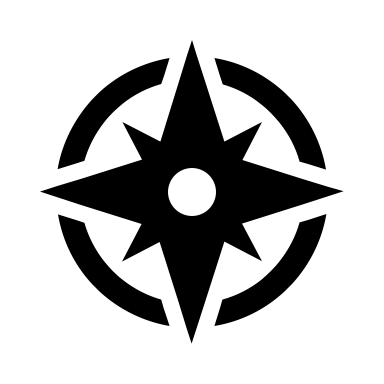 der Norden				Im Norden.der Osten				Im Ostender Süden	W		    E	Im Südender Westen 				Im Westen			    SPoslušaj tekst na poveznici https://hr.izzi.digital/DOS/1241/3159.html i označi jesu li rečenice u 15. zadatku na 52. str. točne ili netočne.Na poveznici pogledaj video u 1. zadatku, pročitaj tekst u 2. zadatku, pogledaj video u 3. zadatku i riješi 4. zadatak.https://hr.izzi.digital/DOS/1241/1290.html